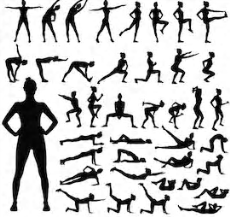 Stay active and support your health and wellbeing by carrying out this Exercise Challenge daily/weekly, all you have to do is spell out your name with the following alphabet exercises and put them together to form a routine…A – 10 jumping jumpsB – 20 seconds mountain climbersC – 15 squatsD – 15 push upsE – 30 seconds running on the spotF – 20 second alternate lungesG – 20 second sit upsH – 30 second step ups on bottom stairI – 10 seconds straight punchesJ – 15 second plankK – 20 second high knee twistL – 20 second speed skaterM – 15 jumping jacksYou can mix up your exercise routine by spelling out family/friends names too! Have fun and we would love to hear if you’ve joined in…